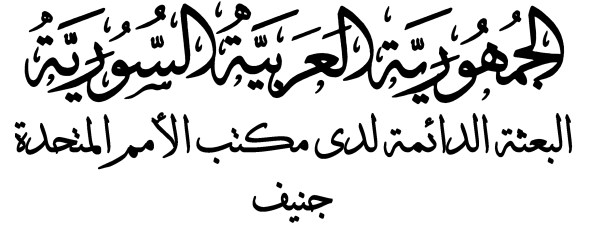 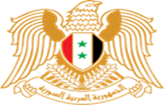 بيان الجمهورية العربية السوريةStatement by the Syrian Arab Republicالجولة الرابعة من آلية الاستعراض الدوري الشامل – الدورة 41 7 – 18 تشرين الثاني 2022جلسة مناقشة التقرير الوطني للجمهورية الجزائرية الديموقراطية الشعبيةReview of the People's Democratic Republic of Algeriaشكراً السيد الرئيس، نُرحب ترحيباً حاراً بوفد الجمهورية الجزائرية الديموقراطية الشعبية الشقيقة برئاسة السيد وزير العدل عبد الراشد طبي، ونُثني على الروح البناءة في التعاطي مع آلية المراجعة الدورية الشاملة. نُقدر عاليــــــاً الجهود المستمرة للجزائر لحماية وتعزيز حقوق الإنسان، ونُرحب بصورة خاصة بتلك المتصلة بمحاربة الجريمة المنظمة عبر الوطنية، والالتزام المبدأي بمكافحة الإرهاب في ظل ما تشكله هذه التحديات من تهديد لحقوق الإنسان والسلام والتنمية.نوصي:مواصلة الجهود الحثيثة الرامية إلى القضاء على آفة الجريمة المنظمة عبر الوطنية تنفيذاً  لأحكام قانونها الوطني. تكثيف جهودها الراميــــــــة إلى مكافحة الإرهاب، بما في ذلك من خلال النظر في التماس سبل المساعدة الفنية، وفقاً لاحتياجاتها وأولوياتها الوطنيـــــــة. نتمنى للجزائر كل التوفيق في هذه الجولـــــــــــــــــــــــــــة من المراجعة الدورية الشاملة.Thank you, Mr. President, We warmly welcome the delegation of the sisterly People's Democratic Republic of Algeria, headed by HE. Mr. Abderrachid Tabi, Minister of Justice, and we commend the constructive spirit in interacting with the UPR. We highly appreciate Algeria's continued efforts to protect and promote human rights, and we welcome in particular those related to the fight against transnational organized crime, and its principled commitment to combat terrorism as such challenges constitute a threat to human rights, peace and development.Recommendations:1. Continue the unremitting efforts aimed at eradicating the scourge of transnational organized crime in implementation of its national law.2. Intensify its efforts to combat terrorism, including through considering seeking technical assistance, in accordance with its national needs and priorities. We wish Algeria every success in this cycle of the UPR.